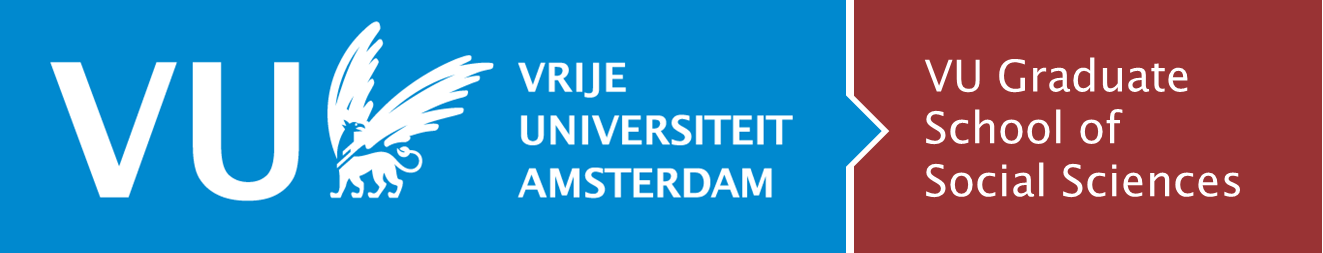 Final PhD portfolio for award of the degreeThis version is from October 26, 2023The PhD candidate submits this document to Hora Finita, as one of the training activities, and by email to all supervisors, after approval by the supervisors. The portfolio is submitted shortly before the supervisors have approved the thesis in Hora Finita. The portfolio will be assessed by the GSSS. The chair and the members of the Doctorate Committee receives the portfolio for inspection upon request.Date and signingFor practical reasons, we do not ask for a wet or digital signature.Please read the endnotes for more explanations on various topics.Portfolio section 1. Compliance with rules for the implementation of the investigationReporting by the PhD candidate; assessment by the supervisor.Note. At the defense of your thesis, the PhD candidate has state adherence to the conditions laid down in the provisions in Article 5 of the Doctorate Regulations: “PhD candidates, supervisors and co-supervisors must at all times observe the standards of academic integrity as formulated in the Netherlands Code of Conduct for Research Integrity.” https://doi.org/10.17026/dans-2cj-nvwuData accountabilityAccountability means that you, as the author, take responsibility for what you do (have done) with research data., This enhances research transparency, allows others to replicate your study, and facilitates research data to be reused by other researchers, with different research questions. You must take appropriate action and keep records to demonstrate compliance. The ‘FAIR Guiding Principles for scientific data management and stewardship’ were designed to improve the Findability, Accessibility, Interoperability, and Reuse of digital assets. The principles address three types of entities: data (or a digital object), metadata (information about that digital object), and infrastructure. You are asked to follow the guidelines of the Dutch faculties of social sciences, specifically the ‘Guidelines concerning publication packages’, www.utwente.nl/en/bms/datalab/datasharing/guideline-faculties-of-behavioural-sciences-def.pdf, p. 8 ff. These guidelines include qualitative and quantitative research.Ethics test of researchSometimes the PhD project is one undivided study. In that case, only information behind 'undivided project' is given. In another PhD project it may be necessary to carry out several tests, for example when a series of experiments is planned, or multiple datasets are used. In this case, the information is given by chapter (for example, if the same dataset is used in different chapters, the chapter numbering in the front column can be adjusted). When data are analyzed that are available in an archive, it can often be assumed that the ethical review has already taken place. Please add a row if necessary; remove rows that are not used. Information previously given in the go / no go procedure is repeated here.The results of ethics tests are stored in your personal folder, in a durable and accessible manner.Authorship – compliance with rules for the researchReport authors’ contribution for each section; please add a row if necessaryAlternatively, you may copy the text in the thesis with authors’ contribution, and insert it here:Open access to the thesis (and to articles/chapters included in the thesis) If you are about to finish your PhD, you are required to make a digital version of your PhD thesis available through the VU Research Portal (Pure). It is the ambition of Vrije Universiteit Amsterdam to make all scientific publications accessible to everyone. However, it is sometimes necessary to apply restrictions. This may be by publishing an anonymized version of the thesis, or by publishing parts or all of the thesis under a provisional or permanent embargo. A request or starting the process does not yet mean that restrictions will be allowed. Please read the endnote on this topic.You may give an explanation:Duration of the researchUpon admission, a start and intended end date of the project is agreed upon. These dates are registered in Hora Finita.You may give an explanation:Portfolio section 2. Quality of the PhD candidate as researcherReporting by the PhD candidate; assessment by the supervisor.Plagiarism check of thesisThe purpose of using a tool such as plagiarism scanner of a thesis is to make the PhD candidate more aware of scientific integrity, prevent plagiarism, and if it occurs, recognize it as early as possible. The check becomes mandatory from January 1, 2023 for the thesis as a whole. The results of the plagiarism check have to be interpreted and discussed with at least one supervisor.Presenting and discussing the researchThe candidate can communicate with peers, the larger scholarly community and with society in general about the areas of expertise.Scientific attitudeIn terms of making judgements the PhD candidate has acquired a scientific attitude by showing evidence of:the capability of critical analysis, evaluation and synthesis of new and complex ideas;an open mind and willingness to deal with critical reviews;willingness to (re)consider arguments and conclusions in light of empirical results or counter-argumentation;willingness to structurally monitor research developments and innovations in the social sciences;willingness to participate in relevant debates in society.Portfolio section 3. Training followed by the PhD candidateTrainingReporting by the PhD candidate; assessment by the GSSS. The PhD candidate has followed the training agreed at the start of the project or approved after modification (usually 30 European Credits).Participation in training is registered in Hora Finita.FinallyDo you have any suggestions to make this procedure or this form more user-friendly? Please help the Graduate School and your future colleagues with suggestions:NotesDate of submission:NameEmailPhD candidate:Supervisor(s) who assessed this portfolio:Is the thesis based on empirical data?Yes / NoIf ‘no’ proceed to the next sectionIf ‘yes’ report data accountability for each empirical section or chapter; please copy the table belowDatasetName: Dataset used in chapter(s) (when a dataset is used in more than one chapter, give the information about this dataset once, and refer to the name of the dataset further on)Chapter (s):Report on analyses applied in chapter (specify for each chapter in a new tableChapter:FAIR principlesAnswer (or explain exception)How are entities findable? Report a globally unique and persistent identifier such as a DOI or weblink to the metadata and data.(You can refer to the publication package with an Internet link)How are entities accessible? For example, report whether data and metadata are open and free to access, or whether authentication and authorization are required.(You can refer to the publication package with an Internet link)Describe whether the entities are interoperable? Report whether it is necessary to integrate the data with other data. This includes applications or workflows for analysis, storage and processing.(You can refer to the publication package with an Internet link)Describe whether the entities are reusable? Report whether (meta)data are described in such a way that they can be replicated and/or combined in different environments. This includes data use license, detailed provenance of research units and instruments.(You can refer to the publication package with an Internet link)Section (chapter number)Ethics test has been performedExplain why the ethics test was not conducted Undivided projectYes / NoChapter 1Yes / NoChapter 2Yes / NoChapter 3Yes / NoChapter 4Yes / NoChapter 5Yes / NoIs any part of the thesis co-authored?Yes / NoIf ‘no’ proceed to the next sectionIs a page included in the thesis with a list of references, and for each article, an overview of the authors and an explanation on the contribution by all authors?Yes / NoThe candidate is first author of all chaptersYes / NoSection (chapter number)Explanation and justification of authorship12345The standard option is ‘no embargo’ and the thesis will be published as judged by the Doctorate Committee. 
Would you like to request a restriction on publication?Yes / NoIf ‘yes’: What is the desired constraint?If ‘yes’: What is the reason for the restriction?If ‘yes’: Is the process for doing so already underway?Yes / NoDate of startDate of intended completion as agreed upon admissionDate the thesis is submitted to supervisors for the final evaluationHas a plagiarism scan been performed?Yes / NoIf not, please provide an explanation.If yes, write a report (a fill-in document is available on the GSSS website) and respond to the following itemsAssessment by supervisor: The test provided convincing evidence that plagiarism is unlikelyYes / No The results of the scan are stored in your personal folder, in a durable and accessible manner.Yes / No The report of the procedure is sent to ithenticate.fsw@vu.nl. Yes / NoThis report was submitted with this documentYes / NoAssessment by supervisor:Yes / NoAssessment by supervisor:Yes / NoHave the requirements been met?Yes / No